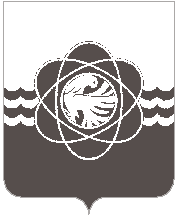 55 сессии четвёртого созываот 24.10.2018  № 458          О внесении изменения в решение          Десногорского городского Совета           от 24.04.2018 № 421На основании ст. 26 Устава муниципального образования «город Десногорск» Смоленской области, письма и.о. директора Муниципального бюджетного общеобразовательного учреждения «Средняя школа №2» муниципального образования «город Десногорск» Смоленской области от 21.08.2018 № 498, учитывая рекомендации постоянных депутатских комиссий, в целях устранения технической ошибки, Десногорский городской СоветР Е Ш И Л:1. Внести в решение Десногорского городского Совета от 24.04.2018 № 421           «О передаче в федеральную собственность объектов движимого имущества, находящегося в муниципальной собственности муниципального образования «город Десногорск» Смоленской области» следующее изменение: - в приложении «Перечень объектов движимого имущества передаваемых в федеральную собственность из муниципальной собственности муниципального образования «город Десногорск» Смоленской области» п.4 таблицы «Оборудование стоматологического кабинета МБОУ «Средняя школа №2» г. Десногорска» изложить в новой редакции:2. Настоящее решение опубликовать в газете «Десна».4Пескоструйный аппарат модуль под Мидвест-415900-00ПредседательДесногорского городского Совета                                     В.Н. Блохин И.о. Главы     муниципального     образования «город   Десногорск»    Смоленской    области                                           А.А.Новиков